Н А К А ЗПро проведення районного конкурсу «Літературними стежками до здоров’я»серед учнів загальноосвітніх навчальних закладів у 2017/2018 навчальному роціВідповідно до листа ДНУ «Інститут модернізації змісту освіти» від 18.07.2017 № 2.1.1/10-1500 «Щодо наказу Міністерства освіти і науки України від 12.08.2014 № 931», на виконання плану роботи Управління освіти адміністрації Київського району Харківської міської ради на 2017 рік та з метою пошуку ефективних шляхів розв’язання проблеми соціального здоров’я молоді, збереження здоров’я та формування здоров’язберігаючої компетентності учнів, реалізації основних пріоритетів Нової української школи, формування в учнів усвідомлення ролі навколишнього середовища для життя і здоров’я людини, свідомого ставлення учнів до власного здоров’я, популяризації літератури про здоровий спосіб життяНАКАЗУЮ:1. Затвердити:1.1. Положення про районний конкурс «Літературними стежками до здоров’я» (далі - Конкурс) (додаток 1).1.2. Склад журі районного конкурсу  (додаток 2).2. Методисту методичного центру Управління освіти Лімановій О.В.:2.1.Провести у 2017/2018 навчальному році районний конкурс «Літературними стежками до здоров’я» в рамках проведення Всеукраїнського місячника шкільних бібліотек згідно з Положенням.                                                                                                        До 20.10.2017 року2.2.Забезпечити організаційно-методичний супровід проведення                      районного конкурсу «Літературними стежками до здоров’я».                                                                                                                 До 20.10.20172.3.Підбити підсумки районного конкурсу «Літературними стежками до здоров’я» та оприлюднити результати.                                                                                                              31.10.2017 року3. Керівникам загальноосвітніх навчальних закладів усіх типів та форм власності:3.1. Довести інформацію про проведення районного конкурсу до учнів підпорядкованих навчальних закладів.До 10.10.2017 3.2. Сприяти участі учнів 5-9-х класів у районному конкурсі.До 20.10.20173.3. Надати до методичного центру заявки на участь учнів підпорядкованих навчальних закладів у конкурсі (за номінаціями). До 13.10.20173.4. Надати матеріали на конкурс  в електронному вигляді до методичного центру Управління освіти.До 20.10.20173.5. Оприлюднити матеріали конкурсу на сайті Управління освіти.До 31.10.20174. Завідувачу лабораторії комп’ютерних технологій в освіті Короп Ю.В. розмістити даний наказ на сайті Управління освіти.									До 10.10.20175. Контроль за виконанням цього наказу покласти на директора методичного центру Настенко І.В.Начальник Управління	освіти                                                   Т.В.КуценкоЗ наказом ознайомлені:Настенко І.В.Короп Ю.В.Картамишева Т.М.Бондар Т.І.Борщик Л.М.Будко О.В.Вєдяєва О.В.Гряник О.Г.Д’якова І.А.Дементьєва І.П.Денисюк Л.І.Єфіменко І.В.Єфіменко О.Г.Жовтун Т.С.Касеко І.І.Коломієць С.Р.Лук’янович О.В.Медреш Є.В.Миколаєнко Ф.Ф.Назарова О.В.Прибиловська Н.В.Ричкова Л.В.Романова О.В.Савіцька І.Ю.Ткач В.В.Ткачова К.І.Уліцька О.М.Уткіна О.А.Черевань І.І.Шепель І.Ю.Шойхет Г.Й.Ліманова Додаток 1до наказу Управління освіти адміністрації Київського району Харківської міської ради від 06.10.2017  року № 348ПОЛОЖЕННЯ про районний конкурс «Літературними стежками до здоров’я»у 2017/2018 навчальному роціЗагальні положенняРайонний конкурс за темою «Літературними стежками до здоров’я» (далі – Конкурс) проводиться з метою залучення дітей до читання, популяризації літератури про здоровий спосіб життя, пошуку ефективних шляхів розв’язання проблеми соціального здоров’я молоді, збереження здоров’я та формування здоров’язберігаючої компетентності учнів, реалізації основних пріоритетів Нової української школи, формування в учнів усвідомлення ролі навколишнього середовища для життя і здоров’я людини, свідомого ставлення учнів до власного здоров’я. Організатором та координатором конкурсу є Управління освіти адміністрації Київського району Харківської міської ради.2. Організація проведення конкурсу та вимоги до учасниківРайонний конкурс проводиться серед учнів 5-9-х класів у 2-х номінаціях:- номінація «Література як мікстура» для учнів 5-7-х класів. Учні мають презентувати художню літературу, у якій пропагується здоровий спосіб життя, або біографію відомих людей чи параолімпійців, які незважаючи на інвалідність, домоглися визнання в суспільстві (у вигляді презентації Microsoft office PowerPoint). У презентації можна використовувати афоризми, прислів’я, приказки, висловлювання відомих людей про здоровий спосіб життя. Презентація повинна включати не більше 15 слайдів.- номінація «Конкурс буктрейлерів» для учнів 8-9-х класів. Конкурсні матеріали учнів повинні бути у вигляді буктрейлера, створеного за книгою, в якій пропагуються здоровий спосіб життя та заняття спортом, туризмом. Буктрейлер (від англ. book — книга, англ. trailer — тягач, причіп) — короткий відеоролик за мотивами книги, кліп по книзі. Метою створення буктрейлера є спонукання до прочитання книги. Його особливістю є те, що розповідь про книгу подається в образній, інтригуючій формі. Матеріали надсилаються в електронному вигляді. Тривалість буктрейлера не повинна перевищувати три хвилини. Буктрейлери можуть бути створені:- в будь-якому жанрі: мультфільм, відеофільм, музичний кліп, рекламний ролик;- у форматі відеороликів: AVI, MP4 та інше.Буктрейлери повинні мати:- зображення книги, про яку знятий ролик;- тривалість до 3-х хвилин (включаючи титри).У буктрейлері вітаються:- оригінальні фотографії;- сцени з книги, розіграні автором;- мальована анімація або малюнки, комікси, ілюстрації власного виготовлення;- інші елементи, що придумали, зняті, намальовані або записані власноруч.Буктрейлери, не розглядаються, якщо в них:- нарізки з фільмів, знятих за книгами, аудіокниг, записаних не автором буктрейлера, комп'ютерних ігор, якщо вони зроблені не автором буктрейлера, мають обсяг, більший за 25% від загальної тривалості.Конкурсні роботи, які не відповідають вимогам або подані пізніше встановленого терміну, не розглядаються.3. Критерії оцінюванняПри оцінюванні буктрейлерів будуть використовуватися наступні критерії:- оригінальність художньої ідеї і способів її розкриття;- оптимальність рекламної складової; - оригінальність супроводжуючого тексту та виконання;- раціональність анімаційних ефектів;- яскравість і привабливість ілюстративного матеріалу;- якість використаних медіаматеріалів;- сила емоційного впливу;- технічна майстерність реалізації ідеї (редакція, якість монтажу, озвучування і обробка матеріалу, грамотність усного та писемного мовлення);- дотримання етичних норм.Перевагу матимуть буктрейлери, які глибоко й оригінально розкривають тему та свідчать про високий творчий рівень і технічну новизну рішень.4. Нагородження переможцівПереможці конкурсу нагороджуються дипломами І-ІІІ ступенів Управління освіти адміністрації Київського району Харківської міської ради та призами.                                  Додаток 2до наказу Управління освіти адміністрації Київського району Харківської міської радивід 06.10.2017  № 348Склад журірайонного конкурсу «Бібліотека і здоровий спосіб життя» «Шкільна бібліотека»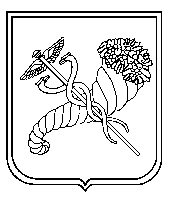  06.10.2017           № 348Голова журі:Настенко І.В. -  директор методичного  центру Управління освіти адміністрації Київського району Харківської міської ради Члени журі:Ліманова О.В. – методист методичного центру Управління освіти адміністрації Київського району Харківської міської ради Картамишева Т.М. – методист методичного центру Управління освіти адміністрації Київського району Харківської міської ради Саприкіна М.А. - методист методичного центру Управління освіти адміністрації Київського району Харківської міської ради Тимченко Г.Ф. – завідувач бібліотеки Харківської спеціалізованої школи з поглибленим вивчення окремих предметів № 133 «Ліцей мистецтв» Харківської міської ради Харківської областіГорбатенко Н.Л. – керівник районного методичного об’єднання бібліотекарів Харківської гімназії № 55 Харківської міської ради Харківської області